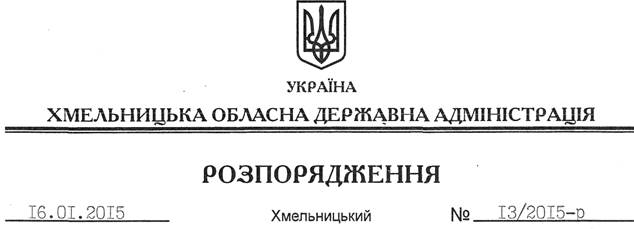 На підставі статей 6, 21, 39 Закону України “Про місцеві державні адміністрації”, статей 17, 93, 122-126, 134 Земельного кодексу України, статті 50 Закону України “Про землеустрій”, розглянувши клопотання Кам’янець-Подільського ПАТ “Гіпсовик” та наданий проект землеустрою щодо відведення земельної ділянки:1. Затвердити технічну документацію із землеустрою щодо встановлення меж земельної ділянки в натурі (на місцевості) Кам’янець-Подільському ПАТ “Гіпсовик”, за межами населених пунктів на території Колодіївської сільської ради Кам’янець-Подільського району Хмельницької області.2. Надати в оренду на 20 років Кам’янець-Подільському публічному акціонерному товариству “Гіпсовик” земельну ділянку площею , кадастровий номер 6822484100:03:001:0045 (землі промисловості, транспорту, зв’язку, енергетики, оборони та іншого призначення) для розміщення та експлуатації основних, підсобних і допоміжних будівель та споруд підприємствами, що пов’язані з користуванням надрами, що знаходиться за межами населених пунктів на території Колодіївської сільської ради Кам’янець-Подільського району Хмельницької області.3. Кам’янець-Подільській районній державній адміністрації укласти договір оренди вказаної земельної ділянки на умовах, визначених цим розпорядженням, встановивши орендну плату у розмірі, передбаченому Податковим кодексом України та Законом України “Про оренду землі”.4. Кам’янець-Подільському ПАТ “Гіпсовик” забезпечити в установленому порядку реєстрацію права оренди земельної ділянки, зазначеної у пункті 2 цього розпорядження.5. Контроль за виконанням цього розпорядження покласти на заступника голови облдержадміністрації відповідно до розподілу обов’язків.Перший заступникголови адміністрації								  О.СимчишинПро передачу в оренду земельної ділянки Кам’янець-Подільському ПАТ “Гіпсовик”